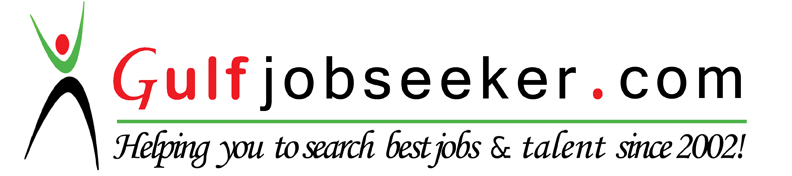 Contact HR Consultant for CV No: 339226E-mail: response@gulfjobseekers.comWebsite: http://www.gulfjobseeker.com/employer/cvdatabasepaid.phpCareer SummaryHave 4 Years of IT experience in software TestingHands-on experience in ERP and Banking domainExtensive experience in Black-box TestingExperienced in Test Case Preparation, Reviewing Test Cases, and Test Case ExecutionWell versed with Functional Testing, Smoke Testing, Regression Testing, System Testing, and Sanity TestingHaving exposure in Non-functional testing and Ad-hoc testingHave good command over Defect Management through bug tracking tools such as BuzillaBasic knowledge on SQL queriesInvolved in preparing bug reportsEmployersWorking as Quality Analyst for “Activesoft Technologies” from Jun’2015 to presentWorked as Quality Analyst for “Integratech India Pvt. Ltd.” from Mar’2014 to Mar’2015Working as Quality Analyst for “Activesoft Technologies” from Feb’2012 to Mar’2014Project DetailsProject ITitle	: Supply1st. (ePO, ePR,	eSO, eVoucher)Technologies	: ASP.net (C#.net), MS SQL 2008Role &Team Size	: Test Engineer & 2 MembersVersion	: Sage Accpac 5.5, 5.6ePO – Receive Purchase Requisition/ directly we can create the Purchase order.eSO – Create/Edit/Approve Sales order.eVoucher – Create Voucher order to provide Payment for invoice and Credit memo.ePR – Purchase Requisition- need to request for purchasing productIn this product, we implemented the Integrated Sales Order (eSO), Purchase	Requisition (ePR), andPurchase Order (ePO) functionalities from ERP product. Create Order; edit Order and Approvalfromuser for each module. Create purchase Requisition and Import to PO and generate a report for each.Project IITitle	: Shipment ControlTechnologies	: C#.Net, SQL Server 2008Role & Team Size	: QA Test Engineer & 2 MembersVersion	: Sage Accpac 5.5, 5.6Shipment Control contains Sales Order Details, We need to Split the Sales Orders by Item no and SO no after Split we need to pick the Ticket and Create Shipment and then Create Invoice for Shipped orders. These are all the functionalities of Shipment control with the help of Accpac Views and Tables.Project IIITitle	: Pinoy ExpressTechnologies	: C#.Net , SQL Server 2008Defect Tracking Tools	: BugzillaRole & Team Size	: Test Engineer, &3MembersPinoy ERS System has been developed by Integratech for PinoyExpress, Singapore. Objective of the application is to facilitate a smooth flow of remittance payments end to end. Pinoy ERS application integrates with the various remittance applications at Philippines for Instant credit to the beneficiary accounts. Pinoy Express, Singapore constantly looking for Improved ways of customer Banking experience with them decided to enhance the existing Remittance application, with a simplified process, which is accomplished by Pinoy ERS Application.Key ResponsibilitiesPreparation, Review and Execution of test cases based on RequirementsPerformed Regression, System and RetestingInvolved in Preparation of Bug ReportsDesigned User Manuals for new functionalities in the projectPerformed Data base testingStrengthsA good team player with strong communication, planning and problem solving skillsAbility to handle multiple projects and demonstrate initiative and adaptabilityExperience of working under high pressure to adhere to strict deadlinesCommitted, result oriented and interested to learn new technologiesEducational QualificationComputer Science Engineering Graduate from “Anna University” with First ClassMBA in Finance and Marketing from “Madras University” with First ClassDiploma in Supply Chain Management and logistics from “Indian Institute of MaterialManagement” with First ClassSoftware KnowledgeWell versed with MS Office, Windows XP, Windows 7 and Windows 8ERP and Banking softwareSAP ERP ( Version ECC 6.0) mm module , pp module.I hereby declare that all the above mentioned information is true to the best of my knowledge and I bear the responsibility for the correctness of the above mentioned particulars.